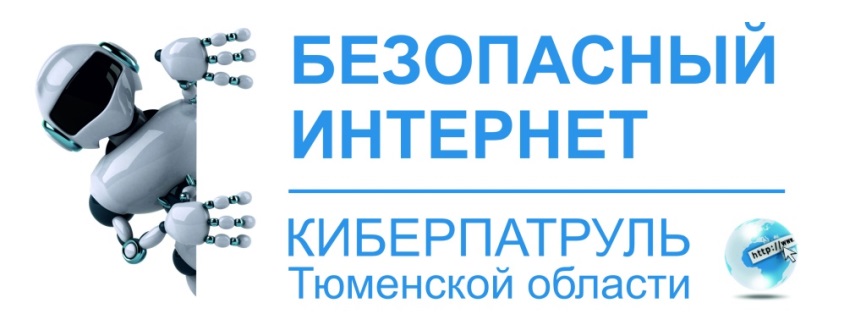 Методические рекомендации по организации и проведению профилактических акций по поиску контента, пропагандирующего распространение и употребление табака и табачных изделийИнформационная справкаСнюс — это шведский жевательный табак. Это бездымный продукт — для получения дозы никотина. Снюс не нужно поджигать, в отличие от обычных сигарет. Чаще всего это табачное изделие выпускается в расфасованных целлюлозных пакетиках, в зависимости от размера такого пакетика варьируется и содержание никотина: большее количество табака содержит больше наркотика. Начиная всасываться в кровь через слизистую, снюс попадает в организм практически мгновенно, и происходит это гораздо быстрее, чем при курении сигареты. В состав табачной порции входят также специальные добавки, направленные на то, чтобы улучшить вкус изделия и продлить срок хранения. Врачи склоняются к тому, что использование этого табачного изделия существенно повышает риск онкологических заболеваний гортани, пищевода, ротовой полости и желудка. Канцерогены, в повышенном количестве содержащиеся в снюсе, вместе со слюной могут попадать в организм и провоцировать рак простаты и кишечника.Утверждение о том, что снюс помогает бросить курить, можно считать очень спорным, так как этот вид табака содержит тот же самый наркотик, что и сигареты. Доводы злостных курильщиков о том, что они смогли отказаться от употребления сигарет, используя сосательный табак, сомнительны. Как известно, при отказе от курения первоочередное значение имеет желание бросить вредную привычку и некоторая доля самовнушения. Возможно, от сигарет действительно получится отказаться, но взамен придет другая не менее сильная зависимость — от снюса.При попытке прекратить длительное употребление этого табака развивается синдром отмены. Последствия такого состояния не заставят себя ждать. Человек становится агрессивным, постоянно находится в депрессии, страдает от бессонницы и пищеварительных нарушений. Все это является признаками сильнейшей никотиновой ломки.Насвай - Каковы последствия насвая? Это должны знать подростки, употребляющие насвай, и их родители. Многие люди, употребляющие наркотики, в свое время начинали с насвая (он является слабым наркотическим веществом). Сложность ситуации заключается в том, что проблематично определить, употреблял его человек или нет. Основными его потребителями являются школьники старших классов. В состав насвая входят отходы жизнедеятельности животных, а эти вещества содержат бактерии, и данный продукт может вызывать такое заболевание, как гепатит. Кроме того, сами наркоманы заметили, что этот наркотик разрушает зубы. Школьники, употребляющие насвай, отстают в учебе, поскольку не могут сосредоточиться, у них появляются серьезные проблемы с памятью, наблюдаются нарушения психики. И все это приводит к деградации личности. От контакта с насваем на слизистой ротовой полости появляются язвы, что сопровождается мучительным жжением. Одновременно страдают десны, в результате чего начинают желтеть, крошиться и выпадать зубы. Нередко у зависимых от насвая формируется рак гортани и ротовой полости.Активные вещества смеси быстро всасываются в кровь и разносятся по всему организму, вызывая необратимые поражения внутренних органов. Достигая желудка, они вызывают хроническую диарею и нарушение пищеварения, что приводит к гастриту и язвенной болезни. Насвай отличается от других наркотиков низкой ценой и сложностью распознать зависимость. На первый взгляд подросток, употребляющий это вещество, мало чем отличается от других. Поэтому родителям необходимо проявлять повышенное внимание к своим чадам.Первый признак частого употребления насвая – частые плевки, которые имеют зеленый цвет. Это происходит по той причине, что смесь усиливает слюноотделение.Главный психиатр-нарколог Минздрава РФ Евгений Брюн считает, что употребление такого табака (снюс, насвай) может привести к серьезной наркотической зависимости. Также Евгений Брюн обратил внимание на то, что такая продукция изготавливается кустарно и может использоваться наркомафией как «стартовое» психоактивное вещество или маскировать наркотические и психотропные средства. А это чревато развитием серьезной наркотической зависимости, причем любители жевательного табака могут даже не подозревать, что именно они употребляют.Депутаты хотят приравнять жевательный табак насвай и снюс к наркотикам. Парламентарии планируют обратиться в Правительство с просьбой ввести уголовное наказание за продажу жевательной смеси.Порядок действийпо выявлению и пресечению фактов пропаганды табака и табачных изделийВ целях обоснования решения о внесении Интернет-адреса информационного ресурса в автоматизированную информационную систему, позволяющую ограничить доступ к содержащейся на нем информации, следует:1. Для поиска противоправного контента используется любой интернет поисковик  - Яндекс, Рамблер, Google, Майл, Metabot, где в строке поиска набирается слово или словосочетание, например: Нас, насвай, пыль, пыльца, сига, сижка, биди, бири, снюс, снуф, снаф, ароматик, берли, блант, джоинты, бычеглаз, вапер, вейп, махорка, самосад, тютюн, махра, папироса, сигарета, сигара, пахитоса, цигарка, самокрутка, козья ножка, курево. Указанные запросы целесообразно совмещать с географической локализацией («в Тюмени», «в Тобольске», «в Ишиме» и пр.).После чего просматриваются все ссылки на сайты, потенциально содержащие противоправный контент. Особенность систематического поиска такой информации заключается в том, что с течением времени наименования наркотиков в сети интернет видоизменяются, появляются их новые виды, что вызывает необходимость постоянной проверки и обновления ключевых слов с целью достижения максимальной эффективности запросов.